Итоговая контрольная работа за курс 8 класса.  I вариант  Отметьте правильный ответ:1. Какое из перечисленных государств не имеет границы с Россией?а) Норвегия     б) Латвия   в) Молдавия   г) Монголия2. Какие почвы характерны для таёжных лесов Восточной Сибири?а) подзолистые         б) таёжно-мерзлотныев)  чернозёмы     г) бурые лесные3. Какая из рек России имеет самый большой по площади речной бассейн?а) Амур            б) Днепр             в) Северная Двина           г) Обь4. Сохранение природных комплексов и охрана редких и исчезающих видов – это основные задачи:а) заповедника               б) ботанического сада                   в) заказника           г) зоопарка5. Что характерно для климата Якутии зимой?а) выпадает много атмосферных осадков;б) не отличается от окружающей территории;в) часто приходят циклоны;г) температура воздуха очень низкая6. Расположите субъекты РФ в той последовательности, в которой жители встречают Новый год:   1) Башкортостан,    2) Хабаровский край,    3) республика Алтай,    4) Тверская областьа)  2, 4, 1, 3      б) 1, 3, 2, 4           в) 2, 3, 1, 4            г) 3, 2, 1, 47. Определите, описание какого ПТК России приведено ниже?Эта равнина– богатейшая природоресурсная территория России. Здесь издавна местные жители промышляли пушного зверя и дичь. Тайга имеет ценную древесину, в реках много рыбы. Тундра – пастбища для оленей. Но главное богатство – это минеральные ресурсы (нефть и газ).   а) Западно-Сибирская                         б) Восточно-Сибирская      в) Восточно-Европейская                   г) Прикубанская8. Какие географические координаты имеет точка, обозначенная на карте буквой А? 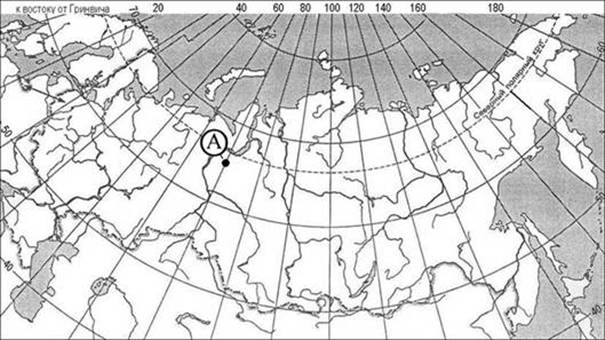 а) 65° с.ш. 70° з.д.       б) 65° с.ш. 70° в.д.         в) 70° с.ш. 65° з.д.       г) 70° с.ш. 65° в.д.9. Российские морские офицеры Дмитрий и Харитон Лаптевы внесли значительный вклад в географическую науку, нанесли на карту ряд географических объектов. Какой из перечисленных объектов назван в их честь?а) полуостров                б) остров                     в) море               г) хребетУстанови соответствие:10. Туристические фирмы разных регионов России разработали слоганы (рекламные лозунги) для привлечения туристов в свои регионы. Выбери правильное соответствие. Итоговая контрольная работа за курс 8 класса.  II вариантОтметьте правильный ответ:1.	С какой страной Россия не имеет сухопутных границ?а) Китай                 б) Казахстан                 в) Армения               г) Азербайджан2. Какие почвы характерны для степных районов Волгоградской области? а) подзолистые   б) таёжно-мерзлотные   в) бурые лесные        г) чернозёмы3. Какой из городов расположен на берегу Волги?а) Пермь            б) Уфав) Самара             г) Рязань4. Группа туристов из Германии хочет посетить окрестности уникального озера Байкал. Какой из заповедников им необходимо посетить?а) Баргузинский б) Буреинский               в) Тунгусский г) Дагестанский5. Почему северные территории России мало населены и освоены?а) они бедны природными ресурсами;б) имеют неблагоприятные природные условия;   в) большая часть территории покрыта лесами;г) выпадает много осадков6. Расположите регионы России в той последовательности, в которой их жители встречают новый день: 1)Кемеровская область,   2)Камчатский край,   3)Кабардино-Балкарская Республика,   4) Свердловская областьа) 1, 4, 3, 2           б) 2, 4, 1, 3   в) 4, 1, 3, 2          г) 2, 1, 3, 47. Определите, описание какого ПТК России приведено ниже?Эта равнина – одна из богатейших житниц страны. Здесь на плодородных степных чернозёмах выращиваютбогатый урожай пшеницы, подсолнечника, сахарной свёклы. Это густо заселённая территория, здесь множество станиц, хуторов.    а) Западно-Сибирская                         б) Прикубанская   в) Восточно-Европейская                   г) Восточно-Сибирская   8. Какая из точек, обозначенных буквами на карте, имеет географические координаты 60° с.ш. 50° в.д.?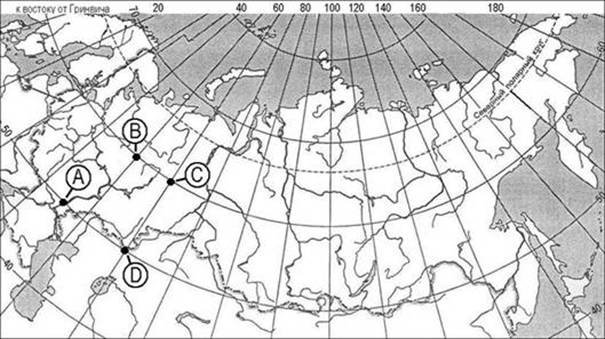             а) А         б)B               в)C           г)D9. Ф.П.Врангель – известный российский мореплаватель и полярный исследователь, автор сочинения «Путешествия к северным берегам Сибири по Ледовитому морю». В 1820–1824 гг. руководил экспедицией, описавшей побережье Сибири от реки Индигирка до Колючинской губы. Какой из перечисленных объектов носит имя Ф.П.Врангеля?а) островб) течение                     в) полуостровг) мореУстанови соответствие:10. Туристические фирмы разных регионов России разработали слоганы (рекламные лозунги) для привлечения туристов в свои регионы. Выбери правильное соответствие Критерии оценивания:Тестовая часть 1- 9 по одному баллу за каждый ответ 10 задание – 3 баллаИтого: 12 балловШкала оценивания:  менее 6 баллов – «2»6 – 8 баллов – «3»9 – 10 баллов – «4»11 – 12 баллов – «5»СЛОГАНРЕГИОНА) Добро пожаловать в «Янтарный край», самый западный регион России!Б) Здесь можно любоваться горными ландшафтами: сверкающими голубизной ледниками, зеленеющими альпийскими лугами.В) Прикоснитесь к древним буддийским реликвиям!1)Кабардино-Балкарская Республика2)РеспубликаБурятия3)Архангельская область4)Калининградская областьСЛОГАНРЕГИОНА) Искупайтесь в ласковых водах Каспийского моря.Б) Полюбуйтесь красотами Телецкого озера.В) Полюбуйтесь на курящиеся вершины действующих вулканов!1)Камчатский край2) Приморский  край3)Республика Дагестан4) Республика Алтай